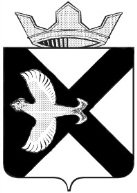 ДУМА МУНИЦИПАЛЬНОГО ОБРАЗОВАНИЯПОСЕЛОК БОРОВСКИЙРЕШЕНИЕ30 октября 2023 г.							                        №  385рп. БоровскийТюменского муниципального районаРассмотрев и обсудив проект решения «О внесении изменений в решение Думы муниципального образования поселок Боровский от 30.11.2022 № 284 «О бюджете муниципального образования поселок Боровский на 2023 год и на плановый период 2024 и 2025 годов» на заседании Думы муниципального образования поселок Боровский, в соответствии со статьей 23 Устава муниципального образования поселок Боровский, Дума муниципального образования поселок БоровскийРЕШИЛА:1. Принять в первом чтении проект решения «О внесении изменений в решение Думы муниципального образования поселок Боровский от 30.11.2022 № 284 «О бюджете муниципального образования поселок Боровский на 2023 год и на плановый период 2024 и 2025 годов» 2. Рассмотреть настоящее решение во втором чтении в ходе настоящего заседания Думы.О проекте решения «О внесении изменений в решение Думы муниципального образования поселок Боровский от 30.11.2022 № 284 «О бюджете муниципального образования поселок Боровский на 2023 год и на плановый период 2024 и 2025 годов» Председатель ДумыВ.Н. Самохвалов 